           Squirrels Class Medium Term Planning for DT Spring Term 2024Topic: Traditional TalesExplore where food comes fromPractise safe use of equipment and cutting/ peeling techniquesDesign a recipe and make ‘swamp soup’Evaluate the soupLesson 1 – Link itLook at photos of familiar ingredients which could be in different soup. Where do the ingredients come from? Taste a soup.Butter our own piece of bread to eat with our soup safely and hygienically. Lesson 2 - Learn it/Check itShow the children soup recipes and sort simple ingredients to each recipe e.g. tomato in tomato soup, potato in vegetable soup… Lesson 3 – Learn it/Check itCreate our own ‘swamp soup’ recipe as a class. Decide which ingredients we will use and what equipment we will need.Lesson 4 – Learn it/Check itCreate our soup, safely and hygienically. Lesson 5 – Show it/Know itEvaluate our soup.Substantive Knowledge  (Content)Disciplinary Knowledge  (Skills) KS1Cooking and NutritionChildren use the basic principles of a healthy and varied diet to prepare dishes. They understand where food comes from.EYFS - EAD0-3Explore different materials, using all their senses to investigate them. Manipulate and play with different materials. Use their imagination as they consider what they can do with different materials.3-4Explore different materials freely, to develop their ideas about how to use them and what to make. Develop their own ideas and then decide which materials to use to express them. Join different materials and explore different textures.ELGReturn to and build on their previous learning, refining ideas and developing their ability to represent them.Create collaboratively, sharing ideas, resources and skills..KS1Cooking and Nutritiona explain where in the world different foods originate from; b understand that all food comes from plants or animals; c understand that food has to be farmed, grown elsewhere (e.g. home) or caught;d name and sort foods into the five groups in the Eatwell Guide;e understand that everyone should eat at least five portions of fruit and vegetables every day and start to explain why; f use what they know about the Eatwell Guide to design and prepare dishes.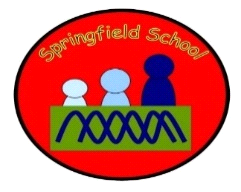 